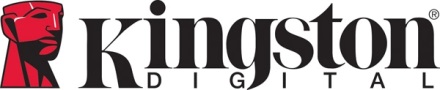 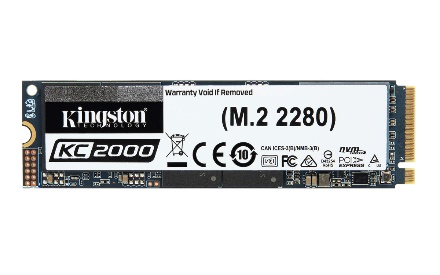 Kingston přináší KC2000 – novou generaci NVMe PCIe SSD diskůExtrémně rychlé rozhraní NVMe PCIePodpora kompletního zabezpečení včetně TCG OpalPraha, Česká republika – 20. května 2019 – Společnost Kingston Digital Europe Co LLP, která je výrobcem flash paměťových zařízení a pobočkou společnosti Kingston Technology Company, světového lídra v oblasti paměťových produktů a technologických řešení, dnes ohlásila KC2000, svoji novou generaci M.2 NVMe™ PCIe SSD disků pro firmy a náročné uživatele. NVMe PCIe SSD disky Kingston KC2000 mají vysoký výkon díky použití nejmodernějšího řadiče pro rozhraní PCIe 3.0 × 4 a 96vrstvé 3D TLC NAND flash paměti a nabízejí mimořádnou rychlost čtení až 3.200 MB/s a zápisu až 2.200 MB/s1. Kromě toho mají i vynikající výdrž a pomáhají uživatelům zvládat lépe a rychleji práci se stolními PC, pracovními stanicemi i počítačovými systémy s vysokým výkonem (HPC).KC2000 je disková jednotka s interním šifrováním, která podporuje komplexní ochranu dat pomocí 256bitového hardwarového AES šifrování a umožňuje použití bezpečnostních řešení na základě TCG Opal 2.0 od nezávislých dodavatelů softwaru, jako jsou Symantec™, McAfee™, WinMagic® a další. Má také vestavěnou podporu pro Microsoft eDrive, specifikaci zabezpečení úložiště dat pro použití s nástrojem BitLocker.„KC2000 je určen pro klienty s vysokými nároky na výpočetní výkon, zejména pro intenzivní pracovní zátěž v aplikacích na PC a pracovních stanicích, které vyžadují rychlost a spolehlivost,“ říká Tony Hollingsbee, obchodní manažer Kingston odpovědný za prodej SSD disků v regionu EMEA. „Tento typ disku má větší flexibilitu, je k dispozici v několika kapacitách až do 2 TB2 a jeho kompaktní formát M.2 šetří místo v počítači. KC2000 je ideální SSD pro uživatele, kteří chtějí provést výhodný upgrade úložiště dat.“NVMe PCIe SSD disky KC2000 jsou k dispozici v kapacitách 250 GB, 500 GB, 1 TB a 2 TB2 a mají omezenou pětiletou záruku s bezplatnou technickou podporou. Více informací najdete na kingston.com.Vlastnosti a parametry NVMe PCIe SSD disků Kingston KC2000:Extrémně rychlé rozhraní NVMe PCIePlná podpora zabezpečovacích funkcí (TCG Opal 2.0, 256bitové AES, eDrive)Ideální pro stolní PC, pracovní stanice a počítačové systémy s vysokým výkonem  (HPC)Kapacita až 2 TB2 pro upgrade PCFormát: M.2 2280Rozhraní: NVMe PCIe Gen 3.0 × 4 linkyKapacita2: 250 GB, 500 GB, 1 TB, 2 TBŘadič: SMI 2262ENNAND: 96vrstvá 3D TLC Šifrování: 256bitové hardwarové AES šifrováníSekvenční čtení/zápis1:		120 GB – až 3 000/1 100 MB/s500 GB – až 3 000/2 000 MB/s1 TB – až 3 200/2 200 MB/s2 TB – až 3 200/2 200 MB/sNáhodné čtení/zápis 4K1:		250 GB – až 350 000/200 000 IOPS500 GB – až 350 000/250 000 IOPS1 TB – až 350 000/275 000 IOPS2 TB – až 250 000/250 000 IOPSCelkový možný počet zapsaných bytů (TBW)3:	250 GB – 150 TBW500 GB – 300 TBW	1 TB – 600 TBW2 TB – 1,2 PBWSpotřeba: V klidu: 0,003 W / Průměr: 0,2 W / Čtení 2,1 W (max.) / Zápis 7 W (max.)Skladovací teplota: -40-85 °CProvozní teplota: 0-70 °CRozměry: 80 × 22 × 3,5 mmHmotnost:						250 GB – 8 g500 GB – 10 g1 TB – 10 g2 TB – 11 gOdolnost proti vibracím za provozu: 2,17 G Peak (7–800 Hz)Odolnost proti vibracím mimo provoz: 20 G Peak (20–1000 Hz)Střední doba mezi poruchami (MTBF): 2 000 000 hodinZáruka/podpora4: Omezená 5letá záruka s bezplatnou technickou podporou1 Neoptimalizovaný výkon při použití základní desky s rozhraním PCIe 3.0. Rychlost se může lišit v závislosti na hostitelském hardwaru, softwaru a použití. Náhodné čtení/zápis 4 kB bloků testováno nástrojem IOMETER při velikosti oddílu 8 GB.2 Část kapacity uvedené na flash paměťovém zařízení se používá pro formátování a další funkce, a není proto k dispozici pro ukládání dat. Skutečná dostupná kapacita pro ukládání dat je tedy menší, než jaká je uvedena na produktech. Další informace najdete v příručce Kingston Flash Memory Guide na kingston.com/flashguide.3 Celkový možný počet zapsaných bytů (TBW) je odvozen podle testovací metody JEDEC Client Workload (JESD219A).4 Omezená záruka na 5 let nebo „procento opotřebení“, které lze zjistit pomocí aplikace Kingston SSD Manager (Kingston.com/SSDManager). U NVMe SSD disků bude mít nový nepoužitý produkt Procento opotřebení s hodnotou 0, zatímco produkt, který dosáhl limitu záruky, bude mít Procento opotřebení s hodnotou větší nebo rovnou 100.Informace o společnosti Kingston můžete najít zde: YouTube: http://www.youtube.com/kingstontechmemoryFacebook: http://www.facebook.com/kingstontechnologyeurope Twitter: https://twitter.com/KingstonTechInstagram: https://www.instagram.com/kingstontechnologyLinkedIn: http://www.linkedin.com/company/kingston	O společnosti Kingston Digital Europe Co LLP. Kingston Digital Europe Co LLP je výrobcem flash paměťových zařízení a pobočkou společnosti Kingston Technology Company, největšího světového nezávislého výrobce paměťových produktů. Kingston vyvíjí, vyrábí a dodává paměťové produkty pro stolní počítače, notebooky, servery nebo tiskárny a také flash paměti pro počítače, digitální kamery/fotoaparáty nebo mobilní zařízení. V rámci svojí globální sítě dceřiných firem a poboček má Kingston výrobní zařízení v Kalifornii, na Taiwanu a v Číně a obchodní zástupce ve Spojených státech, v Kanadě, v Evropě, v Rusku, v Turecku, na Ukrajině, v Austrálii, v Indii, na Taiwanu, v Číně a v Latinské Americe. Pro získání dalších informací volejte +44 (0)1932 738888 nebo navštivte www.kingston.com. Redakční poznámka: Pokud máte zájem o další informace, testovací produkty nebo rozhovory s vedoucími pracovníky, kontaktujte prosím Debbie Fowler, Kingston Digital, Inc. Kingston Court, Brooklands Close, Sunbury-on-Thames, TW16 7EP. Obrázky pro média je možné najít na propagační stránce Kingston zde.#  #  #Kingston a logo Kingston jsou registrované ochranné známky Kingston Technology Corporation. IronKey je registrovaná ochranná známka společnosti Kingston Digital, Inc. Všechna práva vyhrazena. Všechny ochranné známky jsou majetkem příslušných vlastníků.Kontakty pro média:NVMe PCIe SSD disky KC2000NVMe PCIe SSD disky KC2000OznačeníKapacitaSKC2000M8/250G250GB KC2000 NVMe PCIe SSDSKC2000M8/500G500GB KC2000 NVMe PCIe SSDSKC2000M8/1000G1000GB KC2000 NVMe PCIe SSDSKC2000M8/2000G2000GB KC2000 NVMe PCIe SSDJiří OlšanskýEstela EsteveJménoTAKTIQ COMMUNICATIONS s.r.o.Kingston Technology Co LLPSpolečnost+420 605 576 320+44 (0) 1932 738888, linka 880Telefonní čísloJiri.olsansky@taktiq.comeesteve@kingston.euE-mail